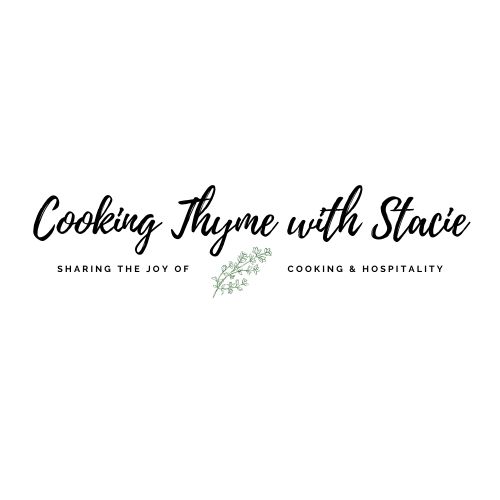 Live Stream Cooking ClassLunch Bunch3.26.2110 – 11:30 am EST- Menu –French Onion SoupPork Medallions with Pears and Port Mustard SauceChocolate SouffléShopping ListDairy/Freezer5 TB plus 2 TSP unsalted butter¾ cup Jarlsberg or Gruyere cheese, grated4 large egg whites1 cup heavy whipping cream (this is for optional dessert garnish)PantryKosher salt and black pepper1/3 cup plus 2 TB all-purpose flour3 TSP vegetable bouillon (I use Better than Bouillon)¾ cup chicken broth3 TSP whole grain mustard3 TSP Dijon mustard2 TB granulated sugar4 ounces semi-sweet chocolate baking bar1/3 cup seedless strawberry jam1 ½ TSP vanilla extract (plus ½ TSP extra if making dessert garnish)2 TB powdered sugar (optional for dessert garnish)Produce4 medium yellow onionsBouquet garni: 3 parsley sprigs, 4 thyme sprigs, 2 bay leaves4 firm Bartlett pearsProtein1 pork tenderloinOtherLoaf of French bread¾ cup white wine2/3 cup port wineEquipmentBakingRimmed baking sheet4 oven-proof soup bowls4 oven-proof, 6-ounce ramekinsElectricHand held mixerPots and PansDutch ovenLarge heavy bottom skilletUtensils/ToolsBox graterCutting boardChef’s knifeLadleMeasuring cups and spoonsMixing bowls – variousSlotted spoonTwine to make bouquet garniMise en PlaceThe French culinary term for “everything in its place”In order to have a smooth cooking experience, I recommend that you retrieve all the equipment you will need for the class before we begin. In addition, if you have time, group your ingredients by recipe. Most chefs place their components on sheet pans – this is ideal if you have the room. Measuring things in advance is optional, but I find if I measure things in advance, I am less likely to get lost… such as “did I put in the baking powder?”I will give you time during the class to chop and measure as we prepare each recipe, but I recommend the more you prep in advance the more time you have to listen to the instruction!I suggest before we begin:Cutting up the onions for the soupShred the cheese for soupRemoving the silver skin from the pork tenderloinSoften the butter for dessert cupsFrench Onion SoupServes 4 (recipe can easily be doubled)4 medium yellow onions (about 4 cups)2 TB butter2 TB all-purpose flour3 cups water3 TSP vegetable bouillon1 bouquet garni: 3 parsley sprigs, 4 thyme sprigs, 2 bay leaves (tied with kitchen twine)½ tsp salt¼ TSP ground pepper¾ cup white wine4 slices of French bread, cut in pieces¾ cup grated Jarlsberg or Gruyere cheeseBoil the water and add the vegetable bouillon, set aside.Peel, then cut onions in half. Slice onions in ¼” slices. In a Dutch oven, sauté onions in butter over low heat until soft and lightly brown. Should take about 20 – 25 minutes. Sprinkle with all-purpose flour.  Add vegetable bouillon. Add bouquet garni, salt and pepper and bring to a boil. Reduce the heat to a low simmer. Cover and cook for about 20 minutes. Remove from heat and add white wine to soup. Taste and adjust seasoning if necessary. (You do not want it bland – make sure you have added enough salt.)Preheat the oven to 450˚ F.Transfer soup to individual ovenproof bowls. I cut each slice of French bread into 3 - 4 pieces. Place 1 slice of the bread, in pieces, on top the soup and sprinkle with the cheese.Place the bowls on a rimmed baking pan and bake in the oven for 10 minutes until the cheese melts and turns golden brown. You can broil for the last minute for an extra crunchy top.Pork with Pears in a Mustard Port SauceMakes 4 servings3 TB unsalted butter4 firm Bartlett pears cored, peeled and quartered1 pork tenderloin, silver skin removed, sliced into 12, ½” thick slices1/3 cup flour¾ cup chicken broth2/3 cup port wine3 TSP whole grain Dijon mustard3 TSP Dijon mustardSprinkle pork medallions with salt and pepper.  Place flour on a plate and season with a dash of salt and pepper. Dredge each medallion in flour, shake off the excess and place them on a platter.  Set aside. Melt butter in heavy large skillet over medium high heat.  Add pears and sauté until lightly browned, about 4 minutes, turning occasionally. Using a slotted spoon, transfer pears to a platter.Add the pork to the same skillet you cooked the pears in.  Cook over medium high heat until lightly browned, about 2 minutes per side. Using slotted spoon, transfer the medallions to the plate with pears.Add broth, port, and mustards to same skillet. Boil until reduced by 1/3, about 4 minutes. Reduce heat to medium-low.Return pork and pears and any juices collected on the platter to the skillet and simmer until pork is cooked through and the sauce is reduced to glaze, stirring occasionally, about 4 minutes. Season with salt and pepper to taste and serve.**To make a more generous portion you can double this recipe and prepare two pork tenderloins.Chocolate SouffléMakes 4 Servings		2 TSP unsalted butter, softened2 TB granulated sugar 1 (4-oz.) semisweet chocolate baking bar 1/3 cup seedless strawberry jam1 1/2 TSP vanilla extract4 large egg whites Spread the softened butter on the bottom and sides of 4 (6-oz.) ramekins. Evenly spread the 2 TB of granulated sugar among the 4 ramekins. While rotating the ramekins, spread the sugar on the inside, coating well. Turn the ramekin over removing an excess sugar remaining. Set aside. Next, using a large chef’s knife, chop the chocolate bar into ½” pieces. Place the chocolate pieces and strawberry jam in a microwave-safe bowl. Cook the mixture on a medium (50% power) 1 1/2 minutes, stopping to stir at 30-second intervals until melted. Stir in vanilla.**Caution – once you beat the egg whites you must continue with the recipe – you cannot hold it after this point. Using an electric hand-held mixer, beat egg whites at high speed until soft peaks form. Combine 1/4 of the egg whites into chocolate mixture. You do not have to be careful at this point. You are softening the chocolate in order to fold in the rest of the egg whites. Pour the chocolate mixture into the remaining egg whites. Fold gently until there are no streaks of egg white remaining. Scoop the mixture evenly into the ramekins. Make sure the top edges of the ramekins are clean, otherwise they won’t rise properly.Bake immediately at 350° in the middle of the oven for 18 minutes or until soufflés have risen and are lightly browned. Serve immediately.Serve with whipped cream if desired.Whipped Cream1 cup heavy whipping cream2 TB powdered sugar½ TSP vanilla extractUsing a hand-held mixer, beat the whipping cream until foamy, then add the sugar and vanilla. Continue to beat until soft peaks form. 